XIV. Mistrovství BCCCZ obedience 2023 pro tř. OB1,2,3 s udílením titulu CACTa jeho doprovodné závody „ Speciál začátečníků dle OB-Z“ a neoficiální závod pro mladé a začínající psi ŠprtOBití a pro starší psíky VeteránOBití3.2.2023, areál Studenec u TrutnovaDne 3.12.2023 proběhl XIV.  Mistrovství BCCCZ obedience. Soutěžilo se tradičně ve třídách OB1, OB2 a OB3, ze které vzešel Mistr BCCCZ 2023. Soutěž byla s udílením pracovního titulu CACT, res. CACT. Posuzování se ujala Iveta Skalická a stewardování Pavla Husáková.Soutěže Mistrovství se letos zúčastnilo 24 soutěžících. 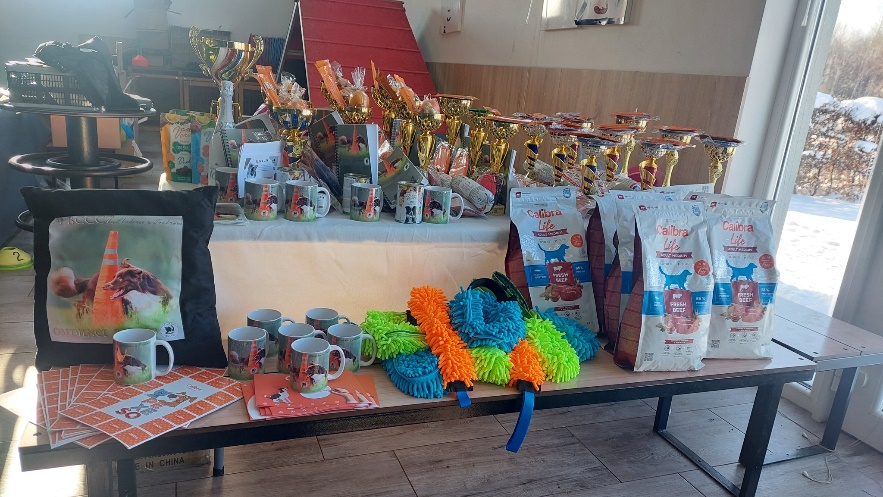 Garantem akce je Klub BCCCZ – poháry, ceny pro vítěze, hrnečky pro každého účastníka, hlavním sponzorem krmivo Calibra – krmivo a pamlsky. Dalším sponzorem jsou pamlsky Perritosnacks a OK PET potěšil vítěze oblíbenými salámy na odměny.Za fotky díky Markétě Ducháčkové https://eu.zonerama.com/MarketaDuchacova/Album/10778792?fbclid=IwAR34-9KgFE8jy6eUsKs7zwug2hRVl3Q7ioHluCe93wp06Fxh8pHyxQzWHJo Třída OB3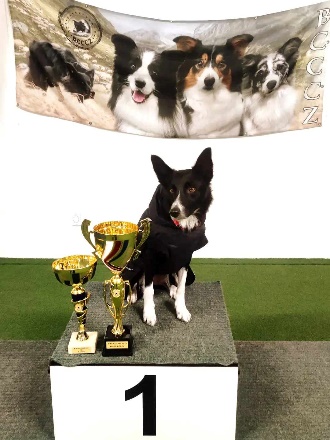 Mistrem BCCCZ obedience 2023 se stala zkušená závodnice:Dana Valešová s fenou A Perfect Meissa Welshriverdee, titul CACT se ziskem úžasných 304 bodů, známka výborně.2.místo, titul res.CACT získala další skvělá soutěžící Ivana Šimůnková se psem Every Kingdom Shock Wave s 280 body, známka výborně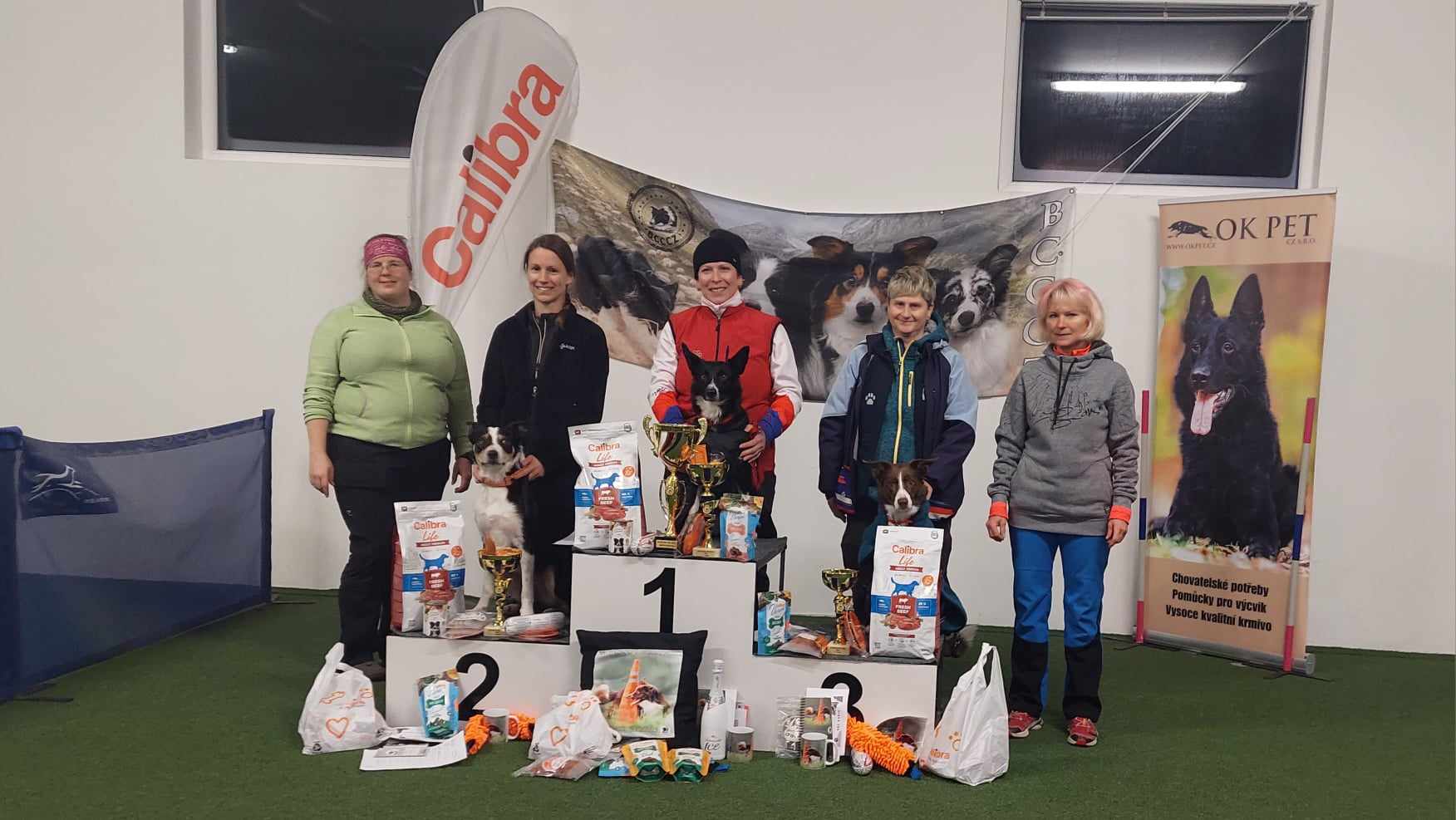 3.místo patřilo další OB stálici Janě Krátké s fenou Draco Esmee Wonderfull Dream, získaly 272,5 bodů, známka výborně.Třída OB2:1.místo Alena Smolíková a fena Freestyle Fox Royl Fellow, 267,5 bodů, známka výborně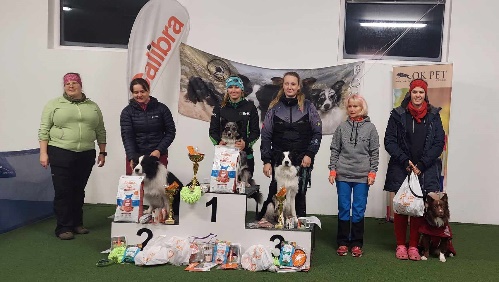 2.místo Milana Stupková a pes Broadmeadows Great Pretender, 241,5 bodů, známka velmi dobře3.místo Žaneta Foltýnová a pes Highlander Hola-Hopa, 226 bodů, známka velmi dobře. Třída OB1:1.místo Petra Němcová se psem Dar Tarlet, 289,5 bodů, známka výborně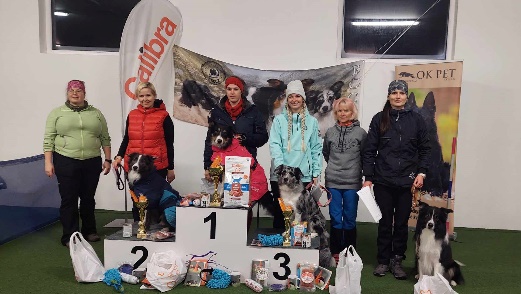 2.místo Hana Leisser s fenou FinMitty BigFrey Ex Family Geluze, 275,5 bodů, známka výborně3.místo Anna Dušková s fenou Cornetta od Vlkové, 247,5 bodů, známka velmi dobřePo ukončení soutěže jsme na place uvítali 4 soutěžící v kategorii VeteránOBití a na stupních vítězů se umístilo sourozenecké trio, kterému je 11,5 let:1.místo  Aroma Chilli Redrob Fenix s Annou Musilovou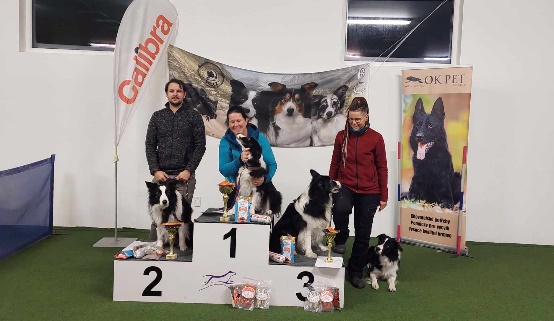 2.místo Amigo de Fox s Janem Barošem3.místo Apogee Free s Julií Bukovinskou. 4.místo Athos Z Keblických strání (10,5 let) a Jana UrbanováLetošní ročník doprovázelo mrazivé počasí s pořádnou sněhovou nadílkou, proto jsme nemohli využít venkovního prostoru areálu. Doprovodná soutěž „Speciálu začátečníků dle OB-Z „ byla tedy přesunuta do haly po ukončení soutěží Mistrovství. Na start se připravilo 18 soutěžních týmů.  Pro soutěž doprovodných neoficiálních závodů jsme využili nově postavené, menší cvičebny, rovněž s výborným zázemím, povrch umělá tráva – stejně jako ve velké hale.Speciál začátečníků dle OB-Z, otevřena pro všechna plemena 1.místo Michaela Míčová se psem Geraldt Blue Dabbeeco, 318,5 bodů, známka výborně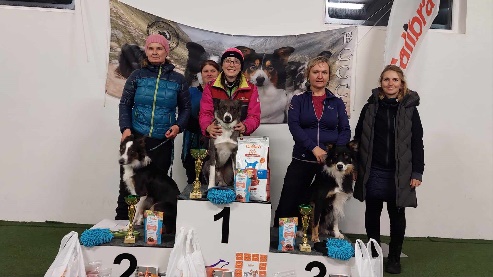 2.místo Barbara Kraus (PL) se psem X-Star Yoda Mystique Star, 317 bodů, známka výborně3.místo Renata Jandová se psem Amazing Animal Podještědská smečka, 312,5 bodů, výborněNeoficiální, doprovodné soutěže: rozhodčí Marie Kohlová, steward Eva Jarošová, celkem 17 účastníků (otevřeno pro všechna plemena)ŠprtOBití – kategorie starší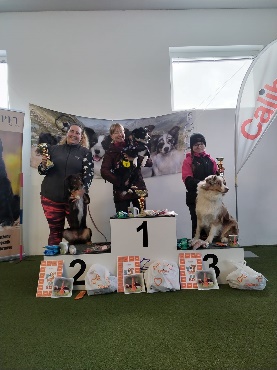 1.místo Blanka Čápová s fenou Desert Rose Valachian Highlands2.místo Barbora Smolková s fenou Batty Unicorn Jackie Sky Trip3.místo Julie Chocholatá s AUO Two Stars In Galaxy Fallcat ŠprtOBití kategorie mladší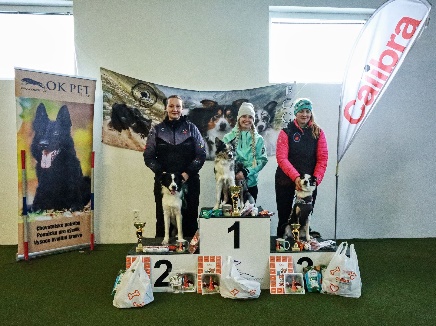 1.místo Anna Dušková s fenou Amazing Story Sounds Great2.místo Žaneta Foltýnová se psem Always with you Sounds Great3.místo Alena Smolíková s fenou Fiona Flying EarsDíky klubu BCCCZ za dlouholetou podporu akce tohoto typu! Calibra, OK PET a Perritosnacks za sponzoring!!! Díky všem pomocníkům, díky nimž závod probíhal hladce a frčelo to!Díky všem za úžasnou atmosféru závodů!! Další ročník se uskuteční o víkendu 9. a 10.11.2024!!!Pohár border collií při rally obedience závodu v sobotu 2.12.2023Rozhodčí Marek Remeš pro kategorii RO-Z, RO1 a RO2Rozhodčí Anna Musilová pro kategorii RO3
Děkujeme, že Klub BCCCZ podpořil tento závod, otevřený pro všechna plemena, v rámci kterého byl vyhlášen „Pohár BCCCZ v rally obedienci“.  Ráda bych upozornila, že toto byl jeden z mála závodů/zkoušek na kterých byla v roce 2023 otevřena nejvyšší třída RO3. A jak to dopadlo? :RO31.místo Julie Bukovinská a Apogee Free Redrob Fenix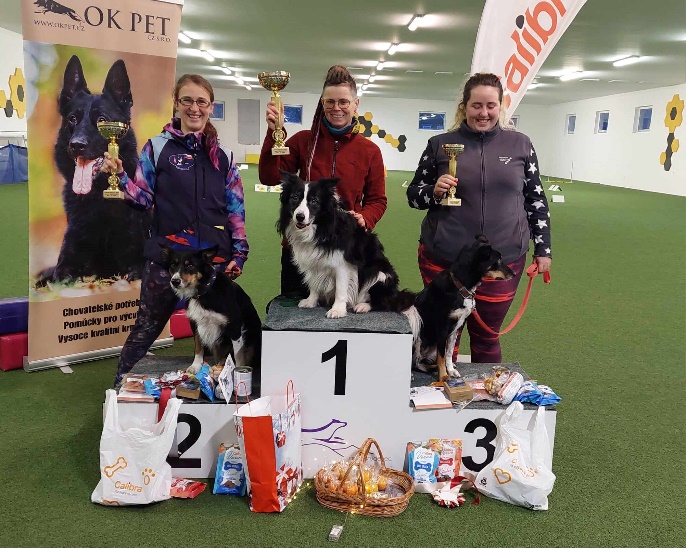 2.místo Kristýna Barošová a Mind The Dog Star3.místo Barbora Smolková a Aini Nym RascabesRO21.místo Anna Musilová a Aroma Chilli Redrob Fenix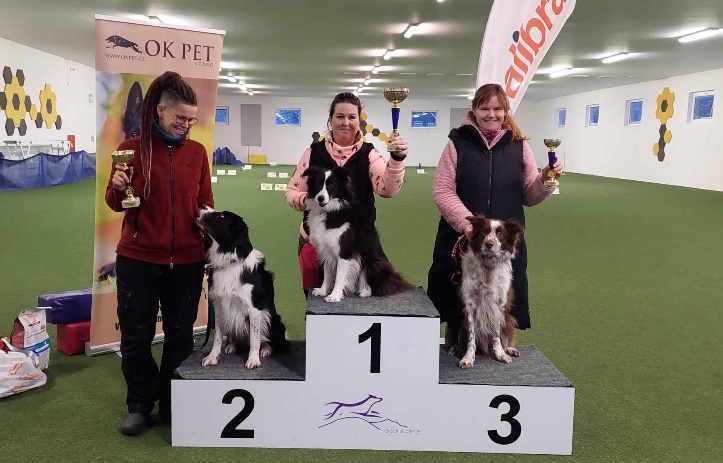 2.místo Julia Bukovinská a Ackey Reesheja 3.místo Pavla Kamrádová a Cacao Unis KynopolisRO1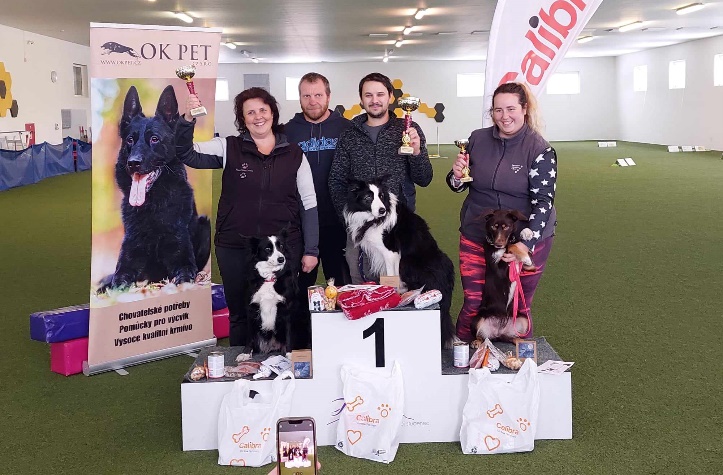 1.místo Jan Baroš a Amigo de Fox Redrob Fenix2.místo Lada Richterová a Eurielle Hola-Hopa3.místo Barbora Smolková a Batty Unicorn Jackie Sky Trip RO-Z 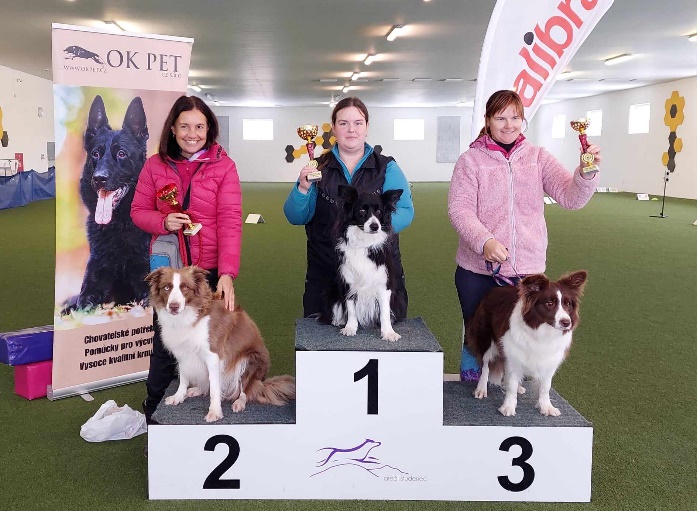 1.místo Nikola Bayerová a Burning Ruby Nildanya2.místo Eva Danielisová a Daisy Olimberk3.místo Pavla Kamrádová a New Dreams Border LindorVšem děkujeme za účast a úžasnou atmosféru víkendové akce!! Velké díky klubu BCCCZ- garantu akce! Všem sponzorům: Calibra, OK PET, Perritosnacks. Pomocníkům velké díky za hladký průběh akcí celého víkendu.Těšíme se na Vás v dalším ročníku v roce 2024!!Bc. Ladislava Richterová